«Об определении форм участие граждан в обеспечении первичных мер пожарной безопасности на территории  Большенырсинского сельского поселения»         В соответствии с федеральными законами от 18 ноября . № 69-ФЗ «О пожарной безопасности», от 6 октября 2003 года № 131-ФЗ «Об общих принципах организации местного самоуправления в Российской Федерации», и в целях определения форм участия граждан в обеспечении первичных мер пожарной безопасности на территории Большенырсинского сельского поселения Тюлячинского муниципального района Республики Татарстан,ПОСТАНОВЛЯЮ:1. Определить, что формами участия граждан в обеспечении первичных мер пожарной безопасности на территории сельского поселения являются:-соблюдение правил пожарной безопасности на работе и в быту;-наличие в помещениях и строениях находящихся в их собственности первичных средств тушения пожаров;-при обнаружении пожара немедленно уведомлять о них пожарную охрану;-принятие посильных мер по спасению людей, имущества и тушению пожара до прибытия пожарной охраны;-оказание содействия пожарной охране при тушении пожара;-выполнение предписаний и иных законных требований должностных лиц государственного пожарного надзора;-предоставление в порядке, установленном законодательством, возможности должностным лицам государственного пожарного надзора проводить обследования и проверки принадлежащих им производственных, хозяйственных, жилых и иных помещений и строений в целях контроля за соблюдением требований пожарной безопасности и пресечения их нарушений. 2. Настоящее постановление подлежит обнародованию путем размещения на информационных стендах.Р.Г.Гиниев РЕСПУБЛИКА ТАТАРСТАНРУКОВОДИТЕЛЬИСПОЛНИТЕЛЬНОГО КОМИТЕТА БОЛЬШЕНЫРСИНСКОГОСЕЛЬСКОГО ТЮЛЯЧИНСКОГО МУНИЦИПАЛЬНОГО РАЙОНА ул.Школьная, 10, село Большие Нырси, 422094, Тел.: (884360)53-1-25(факс)Е-mail: Bnrs.Tul@tatar.ru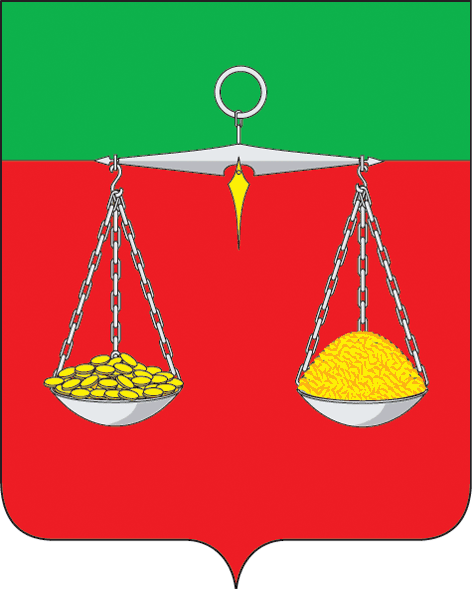 ТАТАРСТАН РЕСПУБЛИКАСЫТЕЛӘЧЕМУНИЦИПАЛЬ РАЙОНЫОЛЫ НЫРСЫ АВЫЛЫҖИРЛЕГЕБАШКАРМА КОМИТЕТЫМәктәп урамы, 10 Олы Нырсы авылы,  422094 Тел.: (884360)53-1-25(факс)Е-mail: Bnrs.Tul@tatar.ruОКПО 94318116 ОГРН 1061675010847 ИНН/КПП 1619004450/161901001ОКПО 94318116 ОГРН 1061675010847 ИНН/КПП 1619004450/161901001ОКПО 94318116 ОГРН 1061675010847 ИНН/КПП 1619004450/161901001